Ενημέρωση για τους πυρόπληκτους στη Δίβρη και στην Ι.Μ. Αγίας ΆνναςΟ Δήμος Λαμιέων ενημερώνει τους πληγέντες από τις πυρκαγιές της 10ης Ιουλίου 2019, στις περιοχές Δίβρης και Ι.Μ. Αγίας Άννας, ότι προκειμένου να ενεργοποιηθούν οι μηχανισμοί καταβολής ενισχύσεων και αποκατάστασης ζημιών, θα πρέπει εντός 10 ημερών να δηλώσουν τις ζημιές που έχουν υποστεί στις υπηρεσίες του Δήμου (Πρωτόκολλο Δήμου, Φλέμιγκ & Ερυθρού Σταυρού, ισόγειο, τηλ.22313 51043). Επισημαίνεται, ότι τα μέτρα αποκατάστασης λαμβάνονται εφόσον οι καταστροφές που προκαλούνται έχουν το χαρακτήρα θεομηνίας και πλήττουν ευρύτερες περιοχές και όχι μεμονωμένες οικοδομές, σύμφωνα με το υπ΄αρ. πρωτοκόλλου 938/ΑΖ/15.4.1998 έγγραφο του Υφυπουργού ΠΕ.ΧΩ.ΔΕ., η δε αποκατάσταση των ζημιών αφορά σε κτίρια (φέρον οργανισμό και δομικά στοιχεία), σύμφωνα με τις διατάξεις των Ν.867/1979 και 1190/1981 και το άρθρο 10 του Ν. 2576/1998 όπως τροποποιήθηκε με το άρθρο 84 του Ν.4313/2014.Θέματα καταγραφής και αποζημιώσεων, από καταστροφές που προκαλούνται από πυρκαγιές στο ζωικό κεφάλαιο ρυθμίζονται από τον Κανονισμό Ασφάλισης Ζωικού Κεφαλαίου του ΕΛΓΑ (ΦΕΚ 1669/Β΄/27-7-2011) όπως αυτός ισχύει. Θέματα αποζημιώσεων στο ζωικό κεφάλαιο, που δεν εμπίπτουν στον ανωτέρω Κανονισμό Ασφάλισης Ζωικού Κεφαλαίου του ΕΛΓΑ, καθώς και για καταστροφές στο φυτικό κεφάλαιο ή στα μέσα παραγωγής, συμπεριλαμβανομένου του πάγιου κεφαλαίου και εξοπλισμού, ρυθμίζονται από τον Κανονισμό Κρατικών Οικονομικών Ενισχύσεων (Κ.Υ.Α. 619/146296/2016 – ΦΕΚ 4562/Β΄/2016), όπως αυτός ισχύει με αρμόδιο φορέα υλοποίησης τον ΕΛΓΑ.Οι αιτούντες θα πρέπει να συνυποβάλλουν τα παρακάτω  δικαιολογητικά:Εκκαθαριστικό σημείωμα φορολογικού έτους 2018,Ε1 φορολογικού έτους 2018,Εκκαθαριστικό ΕΝΦΙΑ,Ε9,Μισθωτήριο σε περίπτωση μισθωμένης κατοικίας,Πιστοποιητικό οικογενειακής κατάστασης,Αστυνομική Ταυτότητα.Από το Γραφείο Τύπου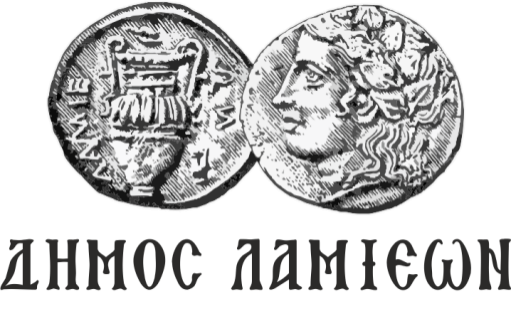 ΠΡΟΣ: ΜΜΕΔΗΜΟΣ ΛΑΜΙΕΩΝΓραφείο Τύπου& Επικοινωνίας                                    Λαμία, 18/7/2019